NAVODILO ZA DELOSreda, 15. 4. 2020SLJ: Anže, še boš vadil zapis besed, ki se drugače izgovarjajo kot pišejo. Naredil si že kar nekaj vaj. Malo razmisli, katere besede ti pri zapisu še delajo težave. Vadi njihov zapis.V DZ na strani 89 reši 10. nalogo – b primer. Pri zapisu besed si pomagaj s slovarčkom.Reši tudi 11. nalogo. Popravljene povedi prepiši v zvezek za SLJ (abeceda). Napiši VAJA DELA MOJSTRA – sreda 15. 4. 2020REŠITEV: DZ stran 89/10 – b   kod, Kdo, obtožbe, Kdaj, Podstrešje, podstavki, klobčiče, Brez, Težko, Odtok, redkvic, odstavke, odtisi, podkveDZ stran 89/11 – a najljubša, glasbena, kužka, sladke, zvezki, Kdo, Miklavž, sladkarijPravilen zapis besed utrjuj še z interaktivnimi vajami. Izberi vsaj tri vaje.https://www.thatquiz.org/sl/practicetest?1w4ln3ky834ghttps://www.thatquiz.org/sl/practicetest?1z5agj4x831fhttps://www.thatquiz.org/sl/practicetest?1w5agj3w831chttps://www.thatquiz.org/sl/practicetest?1y5agj2z831ehttps://www.uciteljska.net/kvizi/HotPot/pravopis/pravopis2.htmhttps://www.uciteljska.net/kvizi/HotPot/Slovenscina/Popravi1.htmhttps://www.uciteljska.net/kvizi/HotPot/Slovenscina/Popravi.htmMAT: Uro matematike boš začel z uganko. Rešitev uganke je vsebina današnje učne ure.Od vekov  veke dragocen
se zdi ljudem dokaj cenen,
a zamujen za ves denar
ne da kupiti se nikdar.     Rešitev uganke je SAČ.   Z novim letom dobimo tudi nov koledar. Koledar za leto 2020 ti bo v veliko pomoč pri današnjem delu. Dobro si ga oglej. Koliko mesecev ima leto? Poimenuj jih po vrsti. Koliko dni imajo posamezni meseci? Pomagaj si s hribčki in dolincami na svojih rokah. Se še spomniš: hribček pomeni 31 dni, dolinca pa 30. Izjema je mesec februar. Zakaj? Letošnje leto je prestopno. Kaj to pomeni?Koliko dni ima teden? Naštej jih po vrsti. Koliko ur ima dan?1 leto = 12 mesecev1 teden = 7 dni1 dan = 24 ur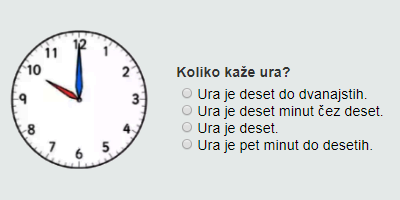      Imamo dopoldanske in popoldanske ure.      Od polnoči do 12.00 so dopoldanske ure. Ura je:     1.00, 2.00, 3.00, 4.00, 5.00,6.00, 7.00, 8.00, 9.00, 10.00, 11.00, 12.00     Od 12.00 do polnoči so popoldanske ure.     13.00 ali ena popoldne, 14.00 ali dve popoldne, 15.00 ali tri     popoldne, 16.00 ali štiri popoldne …  Pomen besed: DANES, JUTRI, VČERAJ, POJUTRIŠNJEM, PREDVČERAJŠNJIM.DATUM -  Danes smo petnajstega  aprila 2020.                  15. 4. 2020                        letodan v mesecu          mesec po vrsti (april je četrti mesec)V zvezek za MAT napiši ČAS – sreda 15. 4. 2020in prepiši, kar imaš označeno z zeleno.V SDZ/4 reši naloge na strani 30, 31, 32, 33. Kar lahko, preveri z rešitvami.ŠPO: VADBA PO POSTAJAH – Naloge imaš dane na naslednji strani.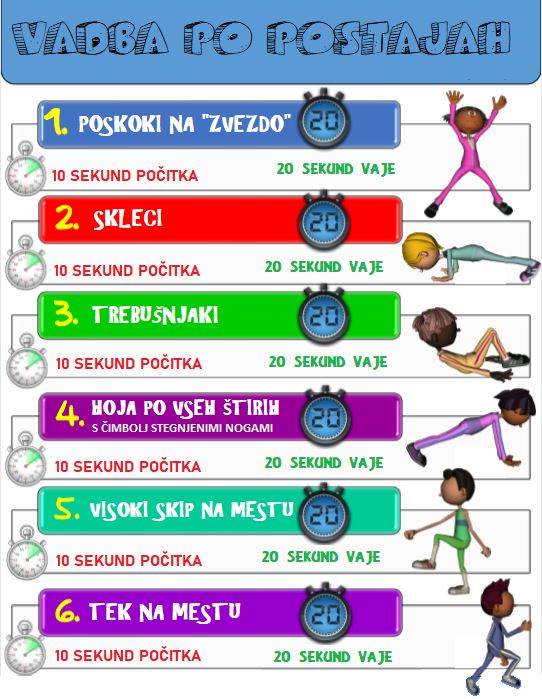 NIT: Anže, zadnja ura naravoslovja je bila namenjena zobem. Nalog je bilo kar veliko, zato si dobil navodilo, da jih rešuješ dve uri. Če še nisi dokončal, to stori danes.Na spodnji povezavi si lahko ogledaš nekaj zanimivosti o zobeh. Pa še kako dobro se je držati danih priporočil.PREDVČERAJŠNJIMVČERAJDANESJUTRIPOJUTRIŠNJEMponedeljektoreksredačetrtekpetek